Notes 1001-1010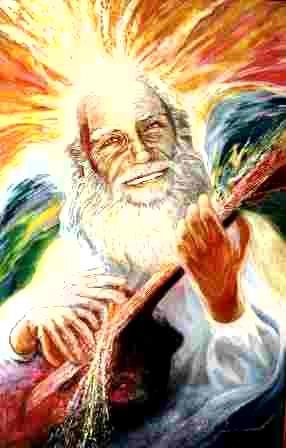 1001. The Great Universal Fraternity is a project to create a healthy, conscious and happy Great Universal Family.1002. A Universal family is one that maintains its unity within its diversity, sharing experiences freely, without promises or threats, and gives opportunity for all to grow, according to the possibilities of each one, without anyone diminishing in favor of others.1003. The bases are found in the Natural Order of the Universe, of the Individual and of their equal interaction in the macro cosmic and in the micro cosmic. The Universe is a set of sets of particles that revolve around a common center and associate with other sets of particles to revolve around a major center that is formed with sets of sets of sets of minor centers, and maintains its basic unity respecting the unity of the minor centers. This phenomenon is present in each individual who possesses a Particular Consciousness that is the sum of the consciousnesses of all its particles. Because of this, each individual and each plane of the Universe has a particular, individual consciousness, different from the consciousnesses of other individuals, even when they are on the same plane of manifestation.1004. This Order of sets and sets of sets, establishes hierarchies of Consciousness both among universes and among individuals, without imposing on other universes or individuals the preeminence of its hierarchy, since the latter is naturally sustained by the set of its lesser hierarchies, and its hierarchy increases as the consciousness of its lesser hierarchies increases.1005. Hierarchies are established in direct proportion to the growth of Soul and Consciousness. Each Soul is the set of experiences that serves as a plastic mediator between the Pure Potential of Being and its manifestation as form in Space and existence in Time, that is, between the Center of each set and its periphery. The Soul, as a set of experiences, is what gives Consciousness to each set (*).1006. Thus, it follows that the set of sets of souls of a universal plane, or of an individual, as a whole, form the Soul of a Higher Hierarchy, just as the set of sets of Souls of the planes of a dimension form the Soul of the first level of a higher dimension, i.e., the next Octave of manifestation.1007. The ALL is in everything and each thing must be in its rightful place. Unity is found in Diversity and the Soul of an individual and the Consciousness that creates it are found in each of its particles. Because of this, all sets of particles and all sets of sets of the Universe and the Individual work with a common purpose, as in the case of the feet, the liver or the brain of a Human Being.1008. When a set or set of sets loses the Order that maintains the unity that gives it its center, its Being, it dislocates and disturbs its set and the set of sets in which it participates. However, the set of sets reacts and tries to reestablish the order of the disturbed set by means of agents in the form of antibodies that come from the immune system of the Individual itself.1009. At this point it is necessary to say, in passing, something in regard to supra- normal cures. Normally the Self, or the sum of all the centers of the Individual, is capable of restoring the harmony of the affected centers, but in extreme cases he can call upon the aid of a Supreme Being, who represents the Center of all the Centers of the dimension where the disharmony exists and has occurred, if his consciousness is sufficiently developed. This is what is mystically called miraculous healing and is always supposed to be within the reach of those who are willing to repent, or correct themselves, of the excesses that create the disharmony.1010. In the Sacred Initiatic Tradition, it is the Consciousness that is recognized as the expression of the Soul of the Initiate, through his attitudes, his deeds and his impersonal services, to a greater or lesser extent, with respect to the Beings of all levels of development that are found in the dimension where he exists. Above all, the Master who is authorized by his Master to recognize the Grade and to assume responsibility for it, takes into account his capacity to be happy, for an unhappy initiate only serves to disturb the plan of unity in diversity. The emblematic Degree of an Initiate does not represent power, preeminence or rights to be exercised over others. It is simply a capacity to serve, in the judgment of a Master.Sat Arhat José Marcelli
April 02, 2008
www.redgfu.net/jmn(*) Fourth Seal of the Lion of the Tribe of Judah or Aquarius PrincipleOriginal text in Spanish:
www.josemarcellinoli.com/2008/pdf/2008_notas_1001_1010.pdf
Translation by: Marcos Paulo González Otero
email: gmarcosp@gmail.com
www.otero.pw
WhatsApp/Telegram: +52 686 119 4097
Version: 20082022-01
Please feel free to forward opinions and corrections.